Obecný oběh dokumentů v systému VERSONástroj dostupný všem zaměstnancům SSČ AV ČR pro vytvoření jednoduchého schvalovacího procesu. Umožňuje přiložit dokument v libovolném formátu a nastavení osob, které mají dokument schvalovat. Nástroj není nijak navázán na další aplikace EIS SSČ.Přístup do aplikaceAplikace je dostupná přes Portál EIS SSČ > Widget OBECNÉ WF.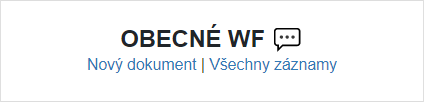 Nebo přes přímý link do aplikace VERSO > Dokumenty.Vytvoření nového schvalovacího procesuPo vstupu do aplikace se zobrazí seznam aktuálních a již proběhlých schvalovacích procesů, které přihlášený uživatel inicioval, nebo se jich účastnil jako schvalovatel.Nový schvalovací proces je možné vytvořit kliknutím na tlačítko .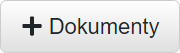 Uživatel je přesměrován na formulář nového dokumentu. Zde jsou k dispozici pole:Název: Textové pole pro zadání názvu/předmětu schvalování.Identifikátor: Automaticky generovaná číselná řada – needitovatelné pole.Vytvořeno: Automaticky generovaný datum a čas vytvoření – needitovatelné pole.Odhadované datum schválení: Volitelné nastavení požadovaného data schválení – překročení limitu neukončuje schvalovací proces.Popis: Textové pole pro zadání popisu schvalování.Řešitelé: Množina schvalovatelů, kteří budou účastni schvalovacího procesu.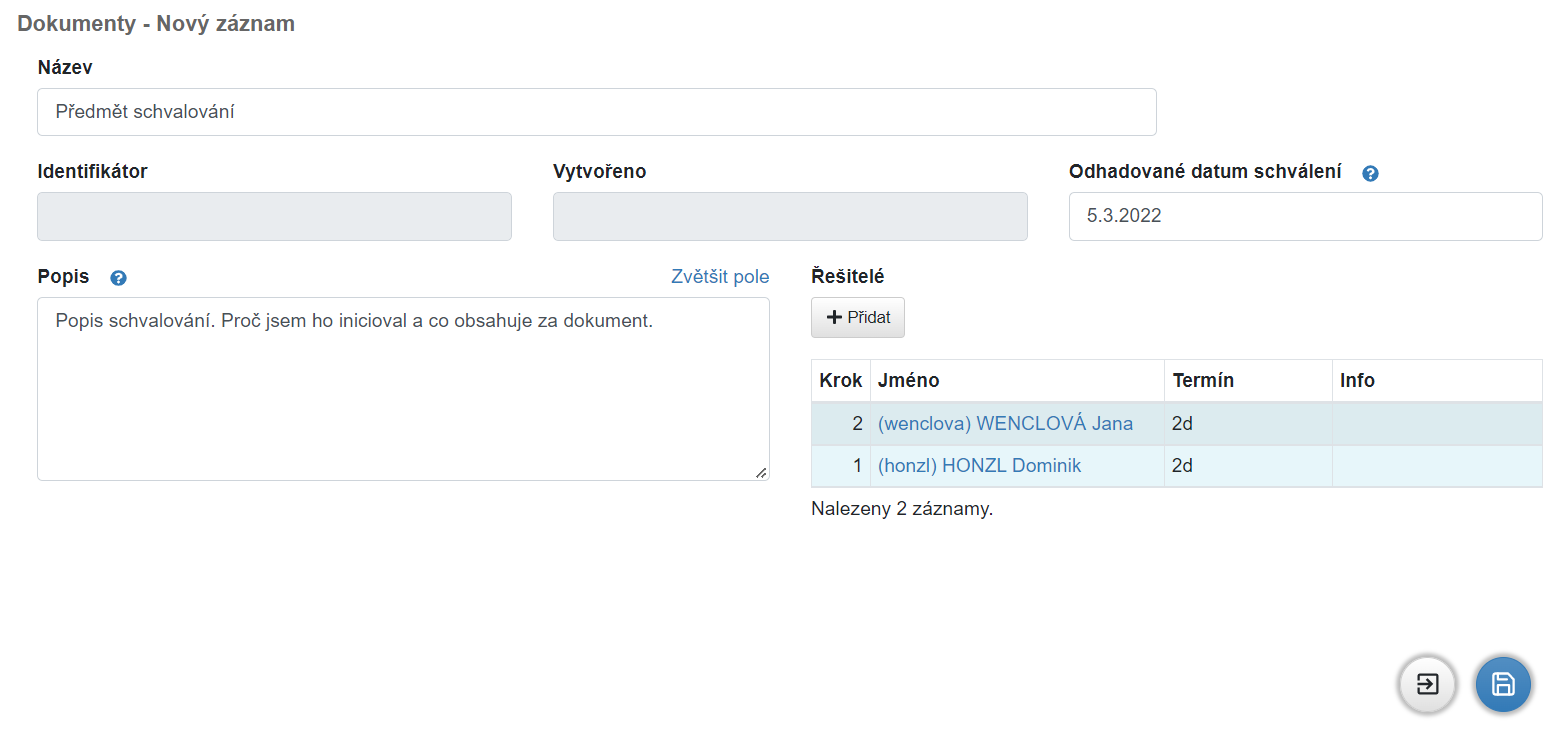 Přidání schvalovatelů do procesu se provádí tlačítkem .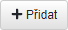 V otevřeném modálním okně doplníme nového schvalovatele doplněním polí:Krok: Označuje číslovkou, v jakém kroku bude schvalovatel figurovat.Termín: Označuje číslovkou po kolika dnech bude schvalování přesunuto na dalšího schvalovatele.Uživatel: Výběr schvalovatele z číselníku osob.Konzultant: Označuje osobu, jako konzultanta. Uživatel neblokuje schvalování, může pouze komentovat.Neschválení vrátí na začátek: Označuje osobu, která při neschválení vrací schvalování na začátek.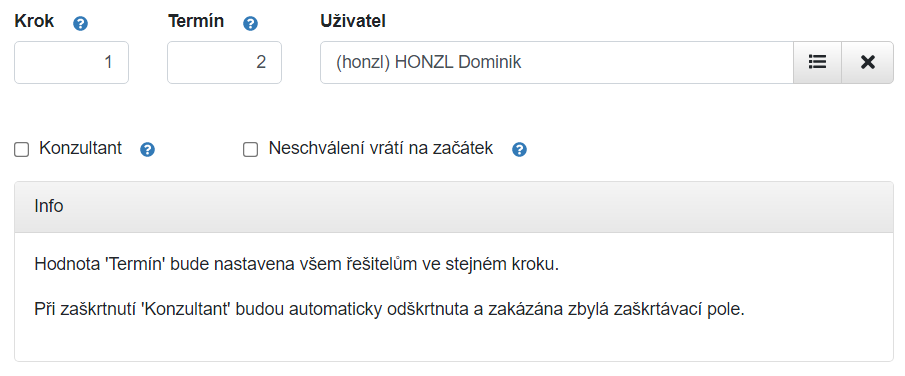 Po doplnění všech údajů potřebných k iniciaci schvalování je nutné uložit formulář tlačítkem .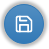 Po uložení formuláře se zobrazí nová záložka Soubory pro přiložení dokumentu. Po přiložení přílohy nahrané z PC je nutné doplnit pole:Typ: Výběr z číselníkuDokument ke schválení – dokument, ke kterému se má schvalovatel vyjádřit.Doplňující příloha – doplňková příloha pro schvalovatele.Popis: Volitelné pole pro další popis přílohy.Ostatní pole jsou doplňována automaticky systémem a nejsou editovatelné.Předání formuláře ke schváleníPo uložení formuláře s přiloženým dokumentem se stav dokumentu změní na  a zobrazí se tlačítko .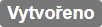 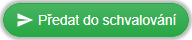 Předáním do schvalování se stav dokumentu změní na  a je nutné vyčkat na dokončení schvalovacího procesu.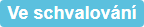 Schvalování dokumentuKaždému schvalovateli přichází v jeho kroku e-mailová notifikace, přes kterou se dá na daný záznam prokliknout. Schvalovatel má poté možnost dokument schválit, nebo neschválit.Dokončení schvalování dokumentuPozitivní – V případě kladného průběhu schvalování přichází iniciátorovi e-mailová notifikace o schválení dokumentu. Negativní – V případě, že jeden ze schvalovatelů daný dokument neschválí, přichází iniciátorovi e-mailová notifikace o neschválení. V tomto případě má iniciátor možnost dokument upravit a znovu odeslat do schvalování, nebo schvalování stornovat.